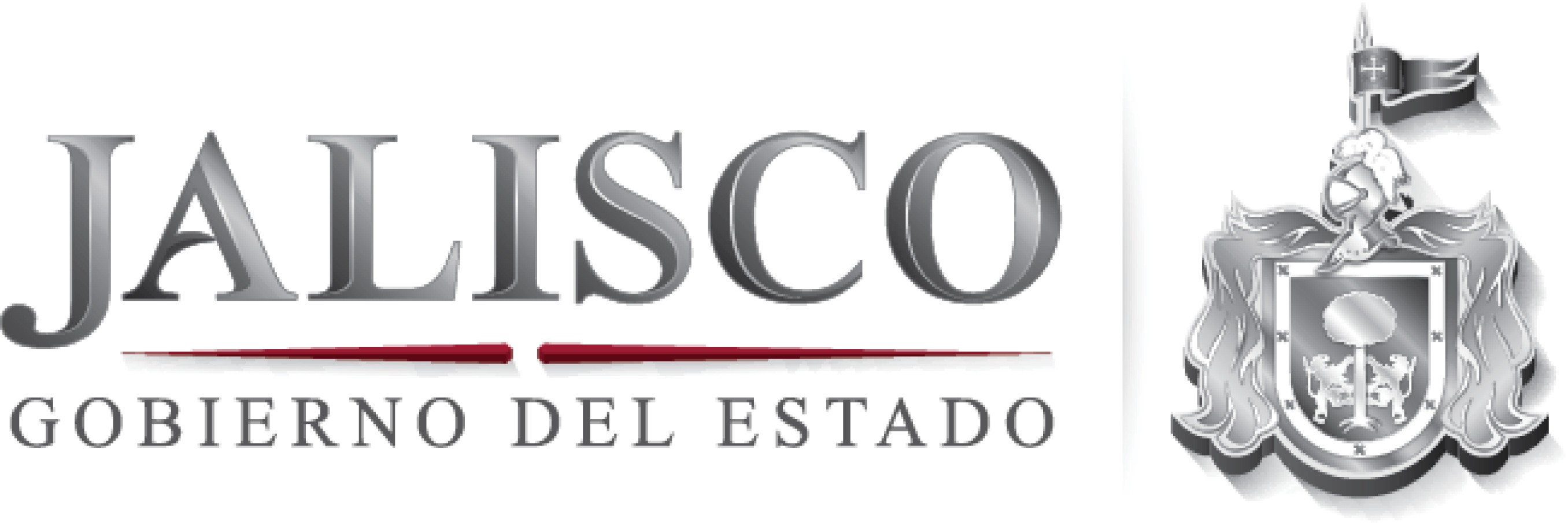 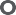 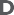 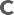 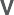 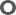 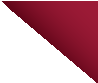 SECRETARÍA DE MOVILIDADDIRECCIÓN DE SITIOS Y TRANSPORTE ESPECIALIZADOSOLICITUD5.- Para los efectos antes señalados exhibimos la correspondiente documentación original para su debido cotejo y devolución.Por lo antes expuesto y fundado:P E D I M O SUNICO.- Se nos tenga por presentes en los términos descritos en el cuerpo de este documento, solicitando se autorice TRANSMISIÓN POR CESIÓN DE DERECHOS, del permiso referido y se dicte resolución favorable que ordene la expedición del tarjetón que ampare la nueva titularidad del permiso para la prestación del servicio público de transporte de pasajeros en la modalidad señalada.A T E N T A M E N T EGuadalajara, Jalisco a 	de 	de 20 	CEDENTE	CESIONARIO2/2.